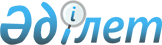 Об утверждении Правил ведения кассовых операций с физическими и юридическими лицами в Национальном Банке Республики Казахстан
					
			Утративший силу
			
			
		
					Постановление Правления Национального Банка Республики Казахстан от 26 декабря 2003 года № 467. Зарегистрировано в Министерстве юстиции Республики Казахстан 29 января 2004 года № 2685. Утратило силу постановлением Правления Национального Банка Республики Казахстан от 24 декабря 2014 года № 247      Сноска. Утратило силу постановлением Правления Национального Банка РК от 24.12.2014 № 247 (вводится в действие по истечении десяти календарных дней после дня его первого официального опубликования).      Сноска. Заголовок постановления в редакции постановления Правления Национального Банка РК от 24.08.2012 № 256 (вводится в действие по истечении двадцати одного календарного дня после дня его первого официального опубликования).     В целях совершенствования ведения кассовых операций в филиалах Национального Банка Республики Казахстан Правление Национального Банка Республики Казахстан ПОСТАНОВЛЯЕТ:



     1. Утвердить прилагаемые Правила ведения кассовых операций с физическими и юридическими лицами в Национальном Банке Республики Казахстан.

     Сноска. Пункт 1 в редакции постановления Правления Национального Банка РК от 24.08.2012 № 256 (вводится в действие по истечении двадцати одного календарного дня после дня его первого официального опубликования).



     2. Со дня введения в действие настоящего постановления признать утратившим силу постановление Правления Национального Банка Республики Казахстан от 25 июля 1997 года N 281 "О Правилах по эмиссионно-кассовым операциям и обеспечению сохранности ценностей в подразделениях Национального Банка Республики Казахстан" (зарегистрированное в Реестре государственной регистрации нормативных правовых актов Республики Казахстан под N 415, опубликованное 24-29 ноября 1997 года, 1-6 декабря 1997 года, 8-14 декабря 1997 года в официальных изданиях Национального Банка Республики Казахстан "Казакстан Улттык Банкiнiн Хабаршысы" и "Вестник Национального Банка Казахстана").



     3. Настоящее постановление вводится в действие по истечении десяти дней со дня его опубликования в средствах массовой информации Республики Казахстан.



     4. Управлению по работе с наличными деньгами (Мажитов Д.М.): 

     1) совместно с Юридическим департаментом (Шарипов С.Б.) принять меры к государственной регистрации в Министерстве юстиции Республики Казахстан настоящего постановления; 

     2) в десятидневный срок со дня государственной регистрации в Министерстве юстиции Республики Казахстан настоящего постановления довести его до сведения заинтересованных подразделений центрального аппарата, территориальных филиалов Национального Банка Республики Казахстан, Центра кассовых операций и хранения ценностей (филиала) Национального Банка Республики Казахстан.



     5. Управлению по обеспечению деятельности руководства Национального Банка Республики Казахстан (Терентьев А.Л.) обеспечить публикацию настоящего постановления в официальных средствах массовой информации Республики Казахстан.



     6. Контроль над исполнением настоящего постановления возложить на заместителя Председателя Национального Банка Республики Казахстан Жамишева Б.Б.      Председатель 

  Национального Банка 

  Утверждены            

постановлением Правления      

Национального Банка        

Республики Казахстан        

от 26 декабря 2003 года № 467         Сноска. Правый верхний угол в редакции постановления Правления Национального Банка РК от 24.08.2012 № 256 (вводится в действие по истечении двадцати одного календарного дня после дня его первого официального опубликования). 

Правила

ведения кассовых операций с физическими и юридическими

лицами в Национальном Банке Республики Казахстан      Сноска. Заголовок Правил в редакции постановления Правления Национального Банка РК от 24.08.2012 № 256 (вводится в действие по истечении двадцати одного календарного дня после дня его первого официального опубликования). 

1. Общие положения      Сноска. Заголовок главы в редакции постановления Правления Национального Банка РК от 24.08.2012 № 256 (вводится в действие по истечении двадцати одного календарного дня после дня его первого официального опубликования).

     1. Настоящие Правила ведения кассовых операций с физическими и юридическими лицами в Национальном Банке Республики Казахстан разработаны в соответствии с Законом Республики Казахстан от 30 марта 1995 года «О Национальном Банке Республики Казахстан» и устанавливают порядок ведения кассовых операций в Национальном Банке Республики Казахстан (далее – Национальный Банк) и его филиалах.

     Сноска. Пункт 1 в редакции постановления Правления Национального Банка РК от 24.08.2012 № 256 (вводится в действие по истечении двадцати одного календарного дня после дня его первого официального опубликования).



     2. Нормы настоящих Правил распространяются на подразделения центрального аппарата, территориальные филиалы Национального Банка и Центр кассовых операций и хранения ценностей (филиал) Национального Банка (далее – Центр), а также физических и юридических лиц, вносящих (сдающих) и (или) получающих наличные деньги в филиалах Национального Банка (далее – клиенты).

     Сноска. Пункт 2 в редакции постановления Правления Национального Банка РК от 24.08.2012 № 256 (вводится в действие по истечении двадцати одного календарного дня после дня его первого официального опубликования). 

2. Основные понятия, используемые в настоящих Правилах      Сноска. Заголовок главы в редакции постановления Правления Национального Банка РК от 24.08.2012 № 256 (вводится в действие по истечении двадцати одного календарного дня после дня его первого официального опубликования).      Сноска. Глава 2 в редакции постановления Правления Национального Банка РК от 24.08.2009 № 86 (порядок введения в действие см. п. 3).

      3. В настоящих Правилах используются понятия, предусмотренные нормативными правовыми актами Национального Банка, а также следующие понятия:



      1) оборотная касса - касса филиала Национального Банка, включающая приходную, расходную, приходно-расходную кассы, кассу пересчета, разменную (обменную) кассу и вечернюю кассу;



      2) излишки - превышающая разница между суммой наличных денег, указанной на упаковке банкнот или монет, и суммой банкнот и монет, фактически находящихся в данной упаковке;



      3) модуль кассы - модуль эмиссионно-кассовых операций, являющийся частью подсистемы интегрированной автоматизированной системы;



      4) недостача - недостающая разница между суммой наличных денег, указанной на упаковке банкнот или монет, и суммой банкнот и монет, фактически находящихся в данной упаковке;



      5) сомнительные банкноты и монеты - банкноты и монеты, имеющие повреждения, для установления платежности и подлинности которых необходимо проведение экспертизы;



      5-1) финансовая автоматизированная система транспорта информации (далее - ФАСТИ) - специальный канал связи, обладающий необходимой защитой от несанкционированного доступа к отправляемой документации;



      6) подразделение по работе с наличными деньгами - подразделение центрального аппарата Национального Банка, осуществляющее деятельность по организации наличного денежного обращения и эмиссионно-кассовых операций в Республике Казахстан;



      6-1) подразделение учета монетарных операций - подразделение центрального аппарата Национального Банка, осуществляющее отражение в бухгалтерском учете эмиссионно-кассовых операций;



      7) бухгалтерия филиала - подразделение бухгалтерского учета филиала Национального Банка.

      Сноска. Пункт 3 с изменениями, внесенными постановлением Правления Национального Банка РК от 25.06.2010 № 61 (порядок введения в действие см. п. 2). 

 3. Организация кассовой работы      Сноска. Заголовок главы в редакции постановления Правления Национального Банка РК от 24.08.2012 № 256 (вводится в действие по истечении двадцати одного календарного дня после дня его первого официального опубликования).

     4. Кассовые операции в филиале Национального Банка проводятся в течение всего операционного дня. Время начала и окончания работы кассы (операционный день) устанавливается приказом руководителя филиала Национального Банка.



     5. Все наличные деньги, поступившие от клиентов в течение операционного дня, принимаются филиалом Национального Банка в оборотную кассу филиала Национального Банка (далее - оборотная касса) с зачислением их сумм на соответствующие счета клиентов в тот же операционный день. 

     Все наличные деньги, выданные клиентам из кассы филиала Национального Банка в течение операционного дня, списываются с соответствующих счетов клиентов в тот же операционный день.



     6. Для перевозки наличных денег между филиалами Национального Банка в Центре создается подразделение инкассации и перевозки ценностей.

     Сноска. Пункт 6 с изменением, внесенным постановлением Правления Национального Банка РК от 25.06.2010 № 61 (порядок введения в действие см. п. 2).

     7. Перевозка наличных денег между филиалом Национального Банка и клиентами-юридическими лицами производится подразделением инкассации и перевозки ценностей филиала Национального Банка на основании соответствующего договора.



     8. Филиал Национального Банка принимает к платежу только платежные банкноты и монеты. 

     Ветхие, изымаемые из обращения и поврежденные банкноты, сохранившие более 50 (пятидесяти) процентов своей полной величины, принимаются филиалом Национального Банка и обмениваются в соответствии с настоящими Правилами.

     Сноска. Пункт 8 с изменениями, внесенными постановлением Правления Национального Банка РК от 24.08.2009 № 86 (порядок введения в действие см. п. 3).



     9. Филиал Национального Банка рассматривает сообщения (претензии), связанные с фактами подделки банкнот или монет. Фальшивые и неплатежные банкноты или монеты клиентам не возвращаются и не обмениваются. О факте обнаружения фальшивых банкнот или монет филиал Национального Банка извещает правоохранительные органы. 

 4. Совершение кассовых операций      Сноска. Заголовок главы в редакции постановления Правления Национального Банка РК от 24.08.2012 № 256 (вводится в действие по истечении двадцати одного календарного дня после дня его первого официального опубликования). 

Параграф 1. Организация работы по приему наличных денег

приходной кассой      Сноска. Заголовок параграфа в редакции постановления Правления Национального Банка РК от 24.08.2012 № 256 (вводится в действие по истечении двадцати одного календарного дня после дня его первого официального опубликования).

     10. Приходная касса филиала Национального Банка (далее - приходная касса) осуществляет прием наличных денег, внесенных (сданных) клиентами.



     11. Прием наличных денег приходной кассой от юридических лиц, имеющих банковский (-ие) счет (-а) в филиале Национального Банка или подразделении учета монетарных операций, осуществляется на основании договоров на кассовое обслуживание, заключенных между филиалом Национального Банка и указанными юридическими лицами.

     Прием наличных денег приходной кассой от физических и юридических лиц, не имеющих банковского (-их) счета (-ов) в филиале Национального Банка или подразделении учета монетарных операций, осуществляется без заключения договора на кассовое обслуживание с полистным пересчетом банкнот и монет по кружкам.

     Сноска. Пункт 11 в редакции постановления Правления Национального Банка РК от 24.08.2009 № 86 (порядок введения в действие см. п. 3); с изменениями, внесенными постановлениями Правления Национального Банка РК от 25.06.2010 № 61 (порядок введения в действие см. п. 2); от 24.08.2012 № 256 (вводится в действие по истечении двадцати одного календарного дня после дня его первого официального опубликования).

     12. Приходная касса принимает от клиентов-юридических лиц только отсортированные по степени износа банкноты и монеты (отдельно на новый и ранее выпущенные монетные ряды), упакованные клиентами-юридическими лицами в полные пачки и мешки. 

     В полных пачках с банкнотами и мешках с монетами, принимаемых приходной кассой от клиентов, являющихся банками второго уровня, национальным оператором почты, организациями, осуществляющими операции по инкассации банкнот, монет и ценностей с совмещением деятельности по пересчету, сортировке, упаковке, хранению банкнот, монет и ценностей, а также их выдаче банкам и их клиентам по поручению банков (далее - банки), могут находиться пачки с банкнотами и мешки с монетами, сформированные кассовыми работниками филиалов и обменных пунктов банков.

     Пачки с банкнотами и мешки с монетами формируются в срок, не превышающий 1 (одного) календарного месяца со дня их формирования.

     Прием неполных пачек с банкнотами и мешков с монетами производится по письменному разрешению руководителя филиала Национального Банка. Неотсортированные банкноты и монеты по номиналам и по степени годности приему не подлежат.

     Сноска. Пункт 12 с изменениями, внесенными постановлением Правления Национального Банка РК от 24.08.2009 № 86 (порядок введения в действие см. п. 3). 

     13. Прием наличных денег от клиентов-юридических лиц производится приходной кассой с пересчетом по пачкам и корешкам, а монет по мешкам. При этом кассовый работник приходной кассы проверяет правильность оформления накладки пачки, наличие ясного (отчетливо просматриваемого) клише или оттиска пломбира на пломбе, а к мешкам с монетами - правильность оформления ярлыка и ясного оттиска пломбира на пломбе.



     14. Полистный пересчет и пересчет по кружкам принятых наличных денег производится кассой пересчета филиала Национального Банка (далее - касса пересчета) в течение 45 (сорока пяти) рабочих дней со дня принятия наличных денег.

     Сноска. Пункт 14 с изменениями, внесенными постановлением Правления Национального Банка РК от 24.08.2009 № 86 (порядок введения в действие см. п. 3).

     15. На столе кассового работника приходной кассы должны находиться только деньги лиц, которые их вносят. Все ранее принятые наличные деньги хранятся в сейфах, металлических шкафах, ящиках стола или специальных тележках. 

     16. Прием наличных денег от клиентов-юридических лиц осуществляется на основании объявления на взнос наличных денег (приложение 1 к настоящим Правилам) с приложением описи наличных денег, сдаваемых в кассу (приложение 2 к настоящим Правилам). Опись наличных денег, сдаваемых в кассу, подшивается ответственным исполнителем бухгалтерии филиала в отдельное дело и хранится до конца следующего отчетного месяца. 

     Прием наличных денег от физических лиц осуществляется на основании приходного кассового ордера по форме, установленной нормативным правовым актом Национального Банка, регулирующим вопросы использования Национальным Банком платежных, кассовых и мемориальных документов, за исключением случаев реализации филиалом Национального Банка монет, изготовленных из драгоценных металлов, и монетной продукции Национального Банка.

     Сноска. Пункт 16 с изменениями, внесенными постановлениями Правления Национального Банка РК от 05.04.2005 N 42; от 25.06.2010  № 61(порядок введения в действие см. п. 2). 

     17. При приеме наличных денег от клиентов-юридических лиц ответственный исполнитель бухгалтерии филиала, приняв объявление на взнос наличных денег, проверяет правильность его заполнения, подписывает и передает объявление на взнос наличных денег контролеру бухгалтерии филиала.



     18. Контролер бухгалтерии филиала на основании полученного объявления на взнос наличных денег производит запись в приходном кассовом журнале (приложение 3 к настоящим Правилам), подписывает объявление на взнос наличных денег и передает его кассовому работнику приходной кассы. 

     Передача приходных кассовых документов через клиента-юридического лица не допускается.

     Сноска. Пункт 18 с изменениями, внесенными постановлениями Правления Национального Банка РК от 05.04.2005 N 42; от 25.06.2010  № 61(порядок введения в действие см. п. 2).



     19. Кассовый работник приходной кассы, получив от контролера бухгалтерии филиала объявление на взнос наличных денег: 

     1) проверяет наличие и соответствие подписи ответственного исполнителя с имеющимися образцами подписи; 

     2) сверяет соответствие сумм цифрами и прописью, указанных в объявлении на взнос наличных денег; 

     3) проверяет наличие необходимых реквизитов, предусмотренных настоящими Правилами; 

     4) вызывает клиента-юридического лица, вносящего наличные деньги, и принимает наличные деньги в порядке, установленном настоящими Правилами.

      Сноска. В пункт 19 внесены изменения - постановлением Правления Национального Банка РК от 5 апреля 2005 года N 42.

     20. По мере приема наличных денег кассовый работник приходной кассы вводит данные в документ модуля кассы.

     Сноска. Пункт 20 в редакции постановления Правления Национального Банка РК от 24.08.2009 № 86 (порядок введения в действие см. п. 3).

     21. После приема от клиента-юридического лица наличных денег кассовый работник приходной кассы сверяет общую сумму, указанную в объявлении на взнос наличных денег, с общей суммой, указанной в документе модуля кассы, и фактически принятыми наличными деньгами, полученными при пересчете. 

     При соответствии сумм, указанных в объявлении на взнос наличных денег с суммой фактически принятых наличных денег кассовый работник приходной кассы подписывает каждую составную часть объявления на взнос наличных денег (объявление, квитанцию и ордер), ставит печать на квитанции, которую выдает клиенту-юридическому лицу. Объявление кассовый работник оставляет у себя, а ордер к объявлению передает ответственному исполнителю бухгалтерии филиала.

     Сноска. Пункт 21 с изменениями, внесенными постановлением Правления Национального Банка РК от 24.08.2009 № 86 (порядок введения в действие см. п. 3).

     22. В случае установления расхождений между суммой внесенных наличных денег и суммой, указанной в объявлении на взнос наличных денег, объявление на взнос наличных денег должно быть переоформлено клиентом-юридическим лицом на сумму фактически внесенных наличных денег. При этом кассовый работник приходной кассы на обороте объявления на взнос наличных денег проставляет сумму фактически принятых наличных денег, подписывает его и возвращает ответственному исполнителю бухгалтерии филиала. 

     Исправления в приходных кассовых документах не допускаются.



     23. Ответственный исполнитель бухгалтерии филиала после получения от клиента-юридического лица вновь заполненного объявления на взнос наличных денег проверяет правильность его заполнения, подписывает и передает объявление на взнос наличных денег контролеру бухгалтерии филиала.



     24. Контролер бухгалтерии филиала на основании вновь заполненного объявления на взнос наличных денег вносит исправления в приходный кассовый журнал и передает кассовому работнику приходной кассы для приема наличных денег от клиента-юридического лица в порядке, установленном настоящей главой Правил. <*> 

     Сноска. Пункт 24 в редакции - постановлением Правления Национального Банка РК от 5 апреля 2005 года N 42.

     25. Прием наличных денег от физических лиц на основании приходного кассового ордера производится филиалом Национального Банка в порядке, предусмотренном пунктами 18, 19, 20 и 21 настоящих Правил. 

     Сноска. Пункт 25 с изменением, внесенным постановлением Правления Национального Банка РК от 25.06.2010 № 61 (порядок введения в действие см. п. 2).  

 Параграф 2. Организация работы по приему наличных

денег вечерней кассой      Сноска. Заголовок параграфа в редакции постановления Правления Национального Банка РК от 24.08.2012 № 256 (вводится в действие по истечении двадцати одного календарного дня после дня его первого официального опубликования).

     26. Для приема наличных денег после окончания операционного дня в исключительных случаях и с разрешения заместителя Председателя Национального Банка, курирующего подразделение по работе с наличными деньгами, в филиале Национального Банка создается вечерняя касса филиала Национального Банка (далее - вечерняя касса), время работы которой устанавливается подразделением по работе с наличными деньгами.



     27. Прием наличных денег вечерней кассой от клиентов производится кассовым работником филиала Национального Банка (далее - кассовый работник) под контролем бухгалтера-контролера, имеющего право подписи от имени филиала Национального Банка.



     28. Наличные деньги, поступившие в вечернюю кассу, принимаются в порядке, предусмотренном параграфом 1 настоящей главы, с проставлением на кассовых документах печати кассового работника «вечерняя касса». При этом бухгалтер-контролер производит запись в приходном кассовом журнале вечерней кассы (приложение 5 к настоящим Правилам).

     Сноска. Пункт 28 в редакции постановления Правления Национального Банка РК от 24.08.2012 № 256 (вводится в действие по истечении двадцати одного календарного дня после дня его первого официального опубликования).



     29. Наличные деньги, принятые вечерней кассой, приходуются в оборотную кассу и зачисляются на соответствующие счета клиентов не позднее следующего операционного дня.  

 Параграф 3. Организация работы по выдаче наличных денег

расходной кассой      Сноска. Заголовок параграфа в редакции постановления Правления Национального Банка РК от 24.08.2012 № 256 (вводится в действие по истечении двадцати одного календарного дня после дня его первого официального опубликования).

     30. Расходная касса филиала Национального Банка (далее - расходная касса) осуществляет выдачу наличных денег клиентам. 

     Выдача наличных денег расходной кассой клиентам-юридическим лицам, имеющим банковский (-ие) счет (-а) в филиале Национального Банка или подразделении учета монетарных операций, осуществляется на основании договоров на кассовое обслуживание, заключенных между филиалом Национального Банка и указанными юридическими лицами.

     Выдача наличных денег юридическим, не имеющим банковского (-их) счета (-ов) в филиале Национального Банка или подразделении учета монетарных операций, и физическим лицам осуществляется без заключения договора на кассовое обслуживание.

     Сноска. Пункт 30 с изменениями, внесенными постановлением Правления Национального Банка РК от 25.06.2010 № 61 (порядок введения в действие см. п. 2).  

     31. Выдача наличных денег клиентам производится на основании следующих кассовых документов: 

     1) чеков на получение наличных денег (далее – чек);

     2) расходных кассовых ордеров по форме, установленной нормативным правовым актом Национального Банка, регулирующим вопросы использования Национальным Банком платежных, кассовых и мемориальных документов.

     Сноска. Пункт 31 с изменениями, внесенными постановлением Правления Национального Банка РК от 24.08.2012 № 256 (вводится в действие по истечении двадцати одного календарного дня после дня его первого официального опубликования).



     32. Выдача наличных денег клиентам-юридическим лицам, имеющим банковский (-ие) счет (-а) в филиале Национального Банка, осуществляется на основании чеков.

     Выдача наличных денег банкам и клиентам-юридическим лицам. имеющим банковский (-ие) счет (-а) в подразделении учета монетарных операций, осуществляется на основании чеков и сводной ведомости на получение наличных денег.

     Выдача наличных денег физическим лицам осуществляется на основании расходных кассовых ордеров.

     Сноска. Пункт 32 в редакции постановления Правления Национального Банка РК от 25.06.2010 № 61 (порядок введения в действие см. п. 2).  

     33. Клиенты-юридические лица накануне дня получения или в день получения наличных денег представляют работнику бухгалтерии филиала заявку на получение наличных денег (приложение 6 к  настоящим Правилам). 

     Сноска. Пункт 33 с изменениями, внесенными постановлением Правления Национального Банка РК от 24.08.2009 № 86 (порядок введения в действие см. п. 3).

     34. При выдаче наличных денег клиентам-юридическим лицам ответственный исполнитель бухгалтерии филиала, приняв чек, проверяет правильность его заполнения, соответствие подписей клиента-юридического лица с имеющимися образцами подписей, соответствие сведений о лице, указанном в чеке, с данными его паспорта (удостоверения личности), подписывает чек, выдает клиенту-юридическому лицу контрольную марку от чека для предъявления в кассу и передает чек контролеру бухгалтерии филиала.

     При выдаче наличных денег банкам, клиентам-юридическим лицам, имеющим банковский (-ие) счет (-а) в подразделении учета монетарных операций, ответственный исполнитель бухгалтерии филиала, приняв чек и сводную ведомость, проверяет правильность заполнения чека, соответствие подписей получателей банка, клиента-юридического лица, имеющих банковский (-ие) счет (-а) в подразделении учета монетарных операций, с имеющимися образцами подписей, соответствие сведений о лице, указанном в чеке, с данными его паспорта (удостоверения личности), подписывает чек, выдает банку, клиенту-юридическому лицу, имеющему банковский (-ие) счет (-а) в подразделении учета монетарных операций, контрольную марку от чека для предъявления в кассу и передает чек и сводную ведомость контролеру бухгалтерии филиала.

     При недостаточности необходимой суммы денег на банковском счете клиента-юридического лица чек возвращается клиенту-юридическому лицу.

     Сноска. Пункт 34 с изменениями, внесенными постановлениями Правления Национального Банка РК от 24.08.2009 № 86 (порядок введения в действие см. п. 3); от 25.06.2010 № 61 (порядок введения в действие см. п. 2).

     35. Контролер бухгалтерии филиала, получив от ответственного исполнителя бухгалтерии филиала чек, проверяет правильность его заполнения, соответствие подписей и печати клиента-юридического лица с имеющимися образцами подписей и оттиска печати (для банка и клиентов-юридических лиц, имеющих банковский (-ие) счет (-а) в подразделении учета монетарных операций, - сверяет сумму чека со сводной ведомостью для получения наличных денег), регистрирует его в расходном кассовом журнале (приложение 7 к настоящим Правилам), подписывает чек и передает кассовому работнику расходной кассы. 

     Передача расходных кассовых документов через клиента-юридического лица не допускается. 

     Сноска. Пункт 35 с изменениями, внесенными постановлениями Правления Национального Банка РК от 24.08.2009 № 86 (порядок введения в действие см. п. 3); от 25.06.2010 № 61 (порядок введения в действие см. п. 2).

     36. Кассовый работник расходной кассы при получении чека: 

     1) проверяет наличие и соответствие подписей ответственного исполнителя и контролера бухгалтерии филиала с имеющимися образцами подписей; 

     2) сверяет соответствие сумм цифрами и прописью, указанных в чеке; 

     3) приглашает клиента-юридического лица по номеру чека и уточняет у него получаемую сумму; 

     4) проверяет наличие на чеке подписи клиента-юридического лица и соответствие сведений о лице, указанных в чеке, с данными его паспорта (удостоверения личности); 

     5) подготавливает сумму наличных денег, подлежащую выдаче; 

     6) проверяет соответствие номера контрольной марки чека, предъявляемой в кассу, с номером, указанным в чеке, и приклеивает контрольную марку к чеку; 

     7) повторно пересчитывает подготовленные к выдаче наличные деньги в присутствии клиента-юридического лица; 

     8) выдает клиенту-юридическому лицу наличные деньги и подписывает кассовый документ.



     37. По мере выдачи наличных денег кассовый работник расходной кассы вводит данные в документ модуля кассы.

     Сноска. Пункт 37 в редакции постановления Правления Национального Банка РК от 24.08.2009 № 86 (порядок введения в действие см. п. 3).

     38. Выдача клиенту-юридическому лицу банкнот производится кассовым работником расходной кассы в полных пачках по обозначениям на накладках и бандеролях без полистного пересчета при условии неповрежденности упаковки. 

     Выдача клиенту-юридическому лицу банкнот в отдельных корешках из неполных пачек и пачек с поврежденной упаковкой производится кассовым работником расходной кассы с полистным пересчетом. 

     Выдача клиенту-юридическому лицу монет, расфасованных в мешки, производится кассовым работником расходной кассы по надписям на ярлыках, прикрепленных к мешкам, а монет, расфасованных в пакеты, - по надписям на них.



     39. При вскрытии пачек с банкнотами для выдачи клиенту-юридическому лицу отдельными корешками или листами кассовый работник расходной кассы предварительно пересчитывает всю пачку полистно. 

     При вскрытии мешков с монетами, не расфасованных в пакеты или тюбики, для выдачи клиенту-юридическому лицу отдельными кружками кассовый работник расходной кассы пересчитывает весь мешок с монетами по кружкам.



     40. Кассовому работнику расходной кассы запрещается в момент выдачи наличных денег производить по требованию клиента-юридического лица обмен наличных денег одних номиналов на другие.



     41. Наличные деньги, полученные клиентом-юридическим лицом, пересчитываются и проверяются клиентом-юридическим лицом, не отходя от кассы, в присутствии кассового работника расходной кассы, выдавшего наличные деньги, банкноты - по пачкам и корешкам, отдельные листы - полистным пересчетом, монеты - по надписям на ярлыках, прикрепленных к мешкам, монеты в пакетах - по надписям на них, а отдельные монеты - пересчетом по кружкам. 

     При этом пломбы и клише с полных пачек с банкнотами и мешков с монетами срезаются кассовым работником расходной кассы в присутствии клиента-юридического лица. 

     Выдача пачек с банкнотами и мешков с монетами без снятия пломбы и клише допускается только в случае, если это предусмотрено договором на кассовое обслуживание.



     42. Если клиент-юридическое лицо изъявил желание пересчитать банкноты полистно и монеты по кружкам, соблюдаются следующие условия: 

     1) пломбы и клише с полных пачек с банкнотами и мешков с монетами кассовым работником расходной кассы не срезаются; 

     2) клиент-юридическое лицо в момент получения от кассового работника расходной кассы наличных денег и в момент пересчета в специально отведенном для таких целей месте находится под наблюдением кассового работника-контролера, который присутствует при пересчете клиентом-юридическим лицом наличных денег; 

     3) при осуществлении зрительного контроля за пересчетом клиентом-юридическим лицом наличных денег кассовый работник-контролер одновременно следит за тем, чтобы упаковочные материалы (верхняя и нижняя накладки, обвязка с пломбой и бандероли или клише проверяемой пачки с банкнотами, ярлык от мешка с монетами) сохранялись до окончания пересчета всей пачки с банкнотами или мешка с монетами; 

     4) суммы недостачи, выявленные при пересчете наличных денег, возмещаются клиенту-юридическому лицу филиалом Национального Банка с последующим возмещением филиалу Национального Банка суммы недостачи лицом(-ами), допустившим(-ими) недостачу; 

     5) выявленные при пересчете излишки наличных денег приходуются в кассу и зачисляются в доходы Национального Банка; 

     6) с оставшихся, не пересчитанных клиентом-юридическим лицом полных пачек с банкнотами и мешков с монетами, кассовый работник-контролер срезает пломбы и клише, претензии по которым впоследствии от клиента-юридического лица не принимаются.

     43. Если пересчет наличных денег производился клиентом-юридическим лицом не в специально отведенном месте филиала Национального Банка, а вне его помещения, заявления от клиентов-юридических лиц не рассматриваются и претензии по пересчету, формированию, упаковке и выдаче наличных денег филиалом Национального Банка не принимаются. 

     44. Руководитель филиала Национального Банка принимает меры к проверке заявления клиента-юридического лица о недостаче наличных денег независимо от удовлетворения претензий клиента-юридического лица. 

     45. Филиал Национального Банка осуществляет предварительную подготовку наличных денег на основании заявки на получение наличных денег и чека, представленных клиентом-юридическим лицом накануне дня получения наличных денег.

     Сноска. Пункт 45 в редакции постановления Правления Национального Банка РК от 24.08.2012 № 256 (вводится в действие по истечении двадцати одного календарного дня после дня его первого официального опубликования).



     46. Выдача предварительно подготовленных наличных денег производится в порядке, установленном настоящими Правилами. 

     47. Вскрытие мешков с предварительно подготовленными наличными деньгами производится клиентом-юридическим лицом в специально отведенном для этого помещении филиала Национального Банка под наблюдением кассового работника-контролера, который срезает пломбы с мешков. Пересчет полученных наличных денег клиентом-юридическим лицом осуществляется в порядке, предусмотренном пунктом 42 настоящих Правил.  

 Параграф 4. Выдача расходной кассой филиала Национального Банка

клиентам-банкам наличных денег в количестве, превышающем 100 (сто)

пачек с банкнотами и 50 (пятьдесят) мешков с монетами      Сноска. Заголовок параграфа в редакции постановления Правления Национального Банка РК от 24.08.2012 № 256 (вводится в действие по истечении двадцати одного календарного дня после дня его первого официального опубликования).

     48. При выдаче клиенту-банку наличных денег в количестве, превышающем 100 (сто) пачек с банкнотами и 50 (пятьдесят) мешков с монетами кассовый работник не производит снятие гарантийных клише с вакуумных упаковок и гарантийных пломб с пачек с банкнотами и мешков с монетами.

     Сноска. Пункт 48 в редакции постановления Правления Национального Банка РК от 24.08.2012 № 256 (вводится в действие по истечении двадцати одного календарного дня после дня его первого официального опубликования).



     49. При приеме банкнот и монет в филиале Национального Банка работники банка (материально-ответственное лицо, заведующий кассой, кассовый работник, инкассатор), получающие банкноты и монеты в расходной кассе, выполняют следующие требования: 

     1) принимают пачки с банкнотами по количеству корешков при наличии накладок с указанием на них наименования филиала Национального Банка, номинала, количества и суммы банкнот, даты формирования пачки, именного штампа или кода кассового работника и его подписи; 

     2) обеспечивают сохранность упаковки с банкнотами (целостность шпагата, вакуумной упаковки, наличие ясного оттиска пломбы или клише на гарантийном шве вакуумной упаковки); 

     3) принимают мешки с монетами по количеству мешков при наличии ярлыка, прикрепленного к мешку, с указанием на нем штампа с наименованием филиала Национального Банка, номинала, количества и суммы монет, даты формирования упаковки, именного штампа или кода кассового работника и его подписи; 

     4) обеспечивают сохранность мешка с монетами (целостность мешка, шпагата, ясность оттиска пломбира). 

     Сноска. Пункт 49 с изменениями, внесенными постановлениями Правления Национального Банка РК от 24.08.2009 № 86 (порядок введения в действие см. п. 3); от 25.06.2010 № 61 (порядок введения в действие см. п. 2). 

 Параграф 5. Организация работы приходно-расходной

и разменной (обменной) касс      Сноска. Заголовок параграфа в редакции постановления Правления Национального Банка РК от 24.08.2012 № 256 (вводится в действие по истечении двадцати одного календарного дня после дня его первого официального опубликования).

     50. Приходно-расходная касса филиала Национального Банка (далее - приходно-расходная касса) осуществляет прием и выдачу клиентам наличных денег в порядке, установленном настоящими Правилами для приходных и расходных касс.

     51. Разменная (обменная) касса филиала Национального Банка (далее - разменная (обменная) касса) осуществляет выдачу разменных монет в обмен на банкноты, обмен ветхих, изъятых из обращения банкнот или монет и дефектных (поврежденных) монет на годные банкноты и монеты. 

     Сноска. Пункт 51 с изменениями, внесенными постановлением Правления Национального Банка РК от 24.08.2009 № 86 (порядок введения в действие см. п. 3).

     52. При обмене (размене) банкнот на монеты кассовый работник приходно-расходной кассы, получив от клиента банкноты, пересчитывает их и подбирает в соответствии с его просьбой монеты необходимых номиналов, проверяет сумму, подлежащую выдаче, и выдает их клиенту.

     Обмен ветхих, изъятых из обращения банкнот или монет и дефектных (поврежденных) монет производится на годные банкноты или монеты на сумму принятых к обмену банкнот или монет.

     Сноска. Пункт 52 с изменениями, внесенными постановлениями Правления Национального Банка РК от 24.08.2009 № 86 (порядок введения в действие см. п. 3); от 24.08.2012 № 256 (вводится в действие по истечении двадцати одного календарного дня после дня его первого официального опубликования).

     53. В случае, если сумма принимаемых наличных денег от клиентов превышает сумму, указанную в приходных документах, кассовый работник приходной кассы производит выдачу суммы, подлежащей возврату (сдачу). 

     53-1. При осуществлении операций по выдаче (реализации) инвестиционных и коллекционных монет кассовый работник на сумму реализованных инвестиционных и коллекционных монет выдает контрольный чек, сформированный в модуле кассы (приложение 8-1 к настоящим Правилам).

     Сноска. Правила дополнены пунктом 53-1 в соответствии с постановлением Правления Национального Банка РК от 24.08.2009 № 86 (порядок введения в действие см. п. 3).

     53-2. Прием и выдача иностранной валюты клиентам производится филиалом Национального Банка в порядке, предусмотренном пунктами 19-21, 36-43 настоящих Правил, на основании кассовых ордеров, реквизиты которых должны соответствовать требованиям, установленным постановлением Правления Национального Банка Республики Казахстан от 31 декабря 2008 года № 117 "Об установлении формы и содержания контрольного чека компьютерных систем, применяемых банками и организациями, осуществляющими отдельные виды банковских операций", зарегистрированным в Реестре государственной регистрации нормативных правовых актов под № 5526.

     Сноска. Правила дополнены пунктом 53-2 в соответствии с постановлением Правления Национального Банка РК от 24.08.2009 № 86 (порядок введения в действие см. п. 3).



     53-3. При выдаче иностранной валюты клиентам-юридическим лицам филиалом Национального Банка в подразделение учета монетарных операций направляется по ФАСТИ расходный кассовый ордер, на основании которого работник подразделения учета монетарных операций производит авторизацию в модуле кассы.

     Сноска. Правила дополнены пунктом 53-3 в соответствии с постановлением Правления Национального Банка РК от 25.06.2010 № 61 (порядок введения в действие см. п. 2). 

5. Сортировка и упаковка банкнот и монет      Сноска. Заголовок главы в редакции постановления Правления Национального Банка РК от 24.08.2012 № 256 (вводится в действие по истечении двадцати одного календарного дня после дня его первого официального опубликования).

     54. Кассовый работник сортирует банкноты и монеты, принятые в кассу пересчета, по номиналу, на годные к обращению, ветхие и изымаемые из обращения. 

     Монеты сортируются на годные к обращению, дефектные (поврежденные) и изымаемые из обращения.

     55. Банкноты и монеты, годные к обращению, упаковываются отдельно от ветхих банкнот и дефектных (поврежденных) монет, а также от изымаемых из обращения банкнот и монет.

     56. Каждые 100 (сто) листов банкнот одного номинала формируются в корешки и упаковываются крестообразно или одной поперечной бандеролью в зависимости от способа упаковки корешков в пачку. 

     Если формирование пачки с банкнотами происходит с последующей обвязкой шпагатом, корешки упаковываются крестообразно. 

     При упаковке банкнот в полиэтиленовые пакеты корешки упаковываются одной поперечной бандеролью, на которой проставляются: 

     1) штамп с наименованием филиала Национального Банка; 

     2) сумма и номинал банкнот; 

     3) подпись кассира-упаковщика; 

     4) именной штамп кассового работника или его код; 

     5) дата формирования упаковки. 

     При оформлении корешков банкнот на бандерольных машинах применяется специальный упаковочный материал, на котором в зависимости от конструктивной особенности бандерольной машины, проставляется порядковый номер или сокращенное наименование филиала Национального Банка. 

     До упаковки корешков банкнот в полиэтиленовые пакеты разрешается крестообразная упаковка пачек пластиковыми лентами на специальных машинах. 

     Сноска. Пункт 56 с изменением, внесенным постановлением Правления Национального Банка РК от 25.06.2010 № 61 (порядок введения в действие см. п. 2). 

     57. Банкноты формируются в пачку по 10 (десять) корешков (1000 (тысяча) листов банкнот одного номинала), которые снабжаются верхней и нижней накладками из картона и обвязываются шпагатом без узлов и надрывов, крестообразно двойной вязкой на четыре глухих узла, на концах шпагата кассовым работником филиала Национального Банка накладывается свинцовая пломба. 

     При упаковке банкнот в полиэтиленовые пакеты горловина пакета заваривается, а на клише, используемом для заварки, указывается наименование филиала Национального Банка и порядковый номер. 

     Сноска. Пункт 57 с изменением, внесенным постановлением Правления Национального Банка РК от 25.06.2010 № 61 (порядок введения в действие см. п. 2).

     58. На верхней накладке пачки с банкнотами независимо от способа упаковки проставляются:

     1) штамп с наименованием филиала Национального Банка;

     2) номинал банкнот;

     3) сумма банкнот;

     4) количество банкнот;

     5) дата формирования упаковки;

     6) именной штамп кассового работника или его код;

     7) подпись кассового работника;

     8) штамп "старого образца, год выпуска _____" - на накладке с изымаемыми из обращения банкнотами.

     Сноска. Пункт 58 с изменениями, внесенными постановлением Правления Национального Банка РК от 24.08.2009 № 86 (порядок введения в действие см. п. 3).

     59. Банкноты, из которых нельзя сформировать полные корешки и пачки, передаются для объединения и упаковки одному или нескольким кассовым работникам. 

     При объединении и упаковке кассовые работники полистно пересчитывают принятые банкноты в неполных корешках и формируют из них полные корешки банкнот. 

     После объединения банкноты подбираются кассовыми работниками по их номиналу и упаковываются в полные пачки. В левом углу на верхних накладках объединенных пачек проставляется надпись "Сборная".

     60. Сформированные пачки с банкнотами одного номинала, а также годные к обращению монеты разных номиналов, расфасованные в пакеты или тюбики, с вложением в один мешок 25 000 (двадцать пять тысяч) тенге либо 50 000 (пятьдесят тысяч) тенге, со штампом "Сборная", в течение 10 (десяти) операционных дней выдаются клиенту либо по истечении срока хранения подвергаются контрольному полистному пересчету.

     61. Циркуляционные монеты и юбилейные монеты из недрагоценных металлов расфасовываются по номиналу и упаковываются кассовыми работниками филиала Национального Банка в пакеты (тюбики) по номиналам и вкладываются в мешки без наружных швов и повреждений. Горловина каждого упакованного мешка прошивается вместе с ярлыком из ткани и плотно завязывается шпагатом без узлов и надрывов. Концы шпагата завязываются глухим узлом с наложением пломбы. На пакетах и ярлыках к мешкам с монетами последовательно проставляются: 

     1) наименование филиала Национального Банка; 

     2) дата формирования упаковки; 

     3) номинал монет; 

     4) сумма монет; 

     5) подпись и именной штамп кассового работника или его код. 

     Мешки с монетами в оборотной кассе могут быть снабжены ярлыками из картона. Ярлыки надеваются на концы шпагата, который завязывается глухим узлом с наложением пломбы. 

     Монеты, изготовленные из драгоценных металлов, упаковываются в порядке, установленном отдельным нормативным правовым актом Национального Банка. 

     Сноска. Пункт 61 с изменениями, внесенными постановлением Правления Национального Банка РК от 24.08.2009 № 86 (порядок введения в действие см. п. 3).

     62. Сумма вложения монет в один мешок устанавливается по номиналу в количестве: 

     1) для монет старого монетного ряда: 

     1 тенге - 3 000 (три тысячи) штук; 

     3 тенге - 2 000 (две тысячи) штук; 

     5 тенге - 1500 (одна тысяча пятьсот) штук; 

     10 тенге - 1 000 (одна тысяча) штук; 

     20 тенге - 500 (пятьсот) штук.  

     2) для монет нового монетного ряда:

     1 тенге - 4 000 (четыре тысячи) штук;

     2 тенге - 4 000 (четыре тысячи) штук;

     5 тенге - 3 000 (три тысячи) штук;

     10 тенге - 2 500 (две тысячи пятьсот) штук;

     20 тенге - 2 500 (две тысячи пятьсот) штук;

     50 тенге - 1 500 (одна тысяча пятьсот) штук;

     100 тенге - 1 000 (одна тысяча) штук;

     коллекционные - 500 (пятьсот) штук.

     Сноска. Пункт 62 с изменениями, внесенными постановлением Правления Национального Банка РК от 24.08.2009 № 86 (порядок введения в действие см. п. 3).

     63. Об изменении сумм монет, вкладываемых в один мешок, или выпуске новых монет подразделение по работе с наличными деньгами доводит до сведения филиалов Национального Банка и банков.

     64. При частичном изъятии монет из мешка или дополнительном вложении монет в мешок остаток монет в обязательном порядке должен быть пересчитан по кружкам, а расфасованная монета - по надписям на пакетах (тюбиках). 

     Мешок с монетами заново прошивается в порядке, предусмотренном пунктом 61 настоящих Правил. На ярлыке, прикрепленном к мешку, ставится подпись кассового работника, который производил пересчет и удостоверил фактическую сумму остатка монет в мешке с указанием даты пересчета. 

     Оставшиеся у кассовых работников пакеты (тюбики) с монетами, из которых нельзя сформировать полные мешки, передаются для объединения и упаковки одному или нескольким кассовым работникам. 

     Отдельные пакеты (тюбики), из которых нельзя сформировать полные мешки с монетами, могут упаковываться в неполные мешки с монетами как одного, так и разного номиналов, на ярлыках к этим мешкам указывается сумма монет каждого номинала. 

     На ярлыках, прикрепленных к полным и неполным мешкам, сформированных из пакетов (тюбиков), пересчитанных разными кассовыми работниками, проставляется надпись "Сборная". 

     Монеты в сборных мешках могут храниться в остатке оборотной кассы не более 10 (десяти) операционных дней со дня формирования мешков с монетами. 

     Монеты в сборных мешках, сформированных из пакетов с годными к обращению монетами одного номинала за подписями разных кассовых работников, могут зачисляться в резервные фонды и храниться не более 10 (десяти) операционных дней со дня формирования мешков с монетами.  

6. Организация работы с недостачами, излишками, ветхими,

поврежденными, сомнительными и неплатежными банкнотами и монетами,

а также фальшивыми (поддельными) денежными знаками      Сноска. Заголовок главы в редакции постановления Правления Национального Банка РК от 24.08.2012 № 256 (вводится в действие по истечении двадцати одного календарного дня после дня его первого официального опубликования). 

Параграф 1. Работа с ветхими, поврежденными,

неплатежными банкнотами и монетами, недостачами и излишками,

обнаруженными при пересчете наличных денег      Сноска. Заголовок параграфа в редакции постановления Правления Национального Банка РК от 24.08.2012 № 256 (вводится в действие по истечении двадцати одного календарного дня после дня его первого официального опубликования).

     65. Прием наличных денег филиалом Национального Банка от клиентов-юридических лиц, имеющих банковский(-ие) счет(-а) в филиале Национального Банка или подразделении учета монетарных операций, списание недостачи, ветхих, поврежденных, неплатежных банкнот и монет и возмещения излишков осуществляются в порядке, предусмотренном договором на кассовое обслуживание, заключаемым между филиалом Национального Банка и клиентом-юридическим лицом.

     Сноска. Пункт 65 с изменением, внесенным постановлением Правления Национального Банка РК от 25.06.2010 № 61 (порядок введения в действие см. п. 2).

     66. Претензии клиентов при обнаружении недостачи в упаковке филиала Национального Банка принимаются филиалом Национального Банка, если деньги были пересчитаны клиентом в присутствии кассового работника - контролера в специально отведенном месте помещения филиала Национального Банка в порядке, установленном в пункте 42 настоящих Правил.

     67. Неплатежные банкноты и монеты, принятые от клиентов, обратно в обращение не выпускаются, а сортируются по номиналам и хранятся в оборотной кассе отдельно от других банкнот и монет.

     68. Кассовые работники не освобождаются от обязанности определения платежности банкнот и монет, пересчитанных на машинах, используемых для пересчета наличных денег, а также рассортированных лицами, вносящих (сдающих) наличные деньги.

     69. Ветхие и поврежденные банкноты, сохранившие не менее 70 (семидесяти) процентов своей полной величины, без ограничений обмениваются филиалами Национального Банка непосредственно в момент их приема.

     70. В случае установления наличия сомнительных банкнот и монет в упаковке банка (филиала, подразделения), а также филиала Национального Банка, на сумму сомнительных банкнот и монет составляется акт о недостаче/излишке (приложение 9 к настоящим Правилам).

     71. При обнаружении недостачи, излишков, неплатежных банкнот или монет в кассе филиала Национального Банка составляется акт о недостаче/излишке по форме, установленной настоящими Правилами, который подписывается кассовым работником филиала Национального Банка и контролером, при котором производился пересчет наличных денег или должностными лицами, ответственными за сохранность наличных денег в филиале Национального Банка. <*> 

     Сноска. В пункт 71 внесены изменения - постановлением Правления Национального Банка РК от 5 апреля 2005 года N 42.

     72. Акт о недостаче/излишке по форме, установленной настоящими Правилами, в зависимости от того, в чьей упаковке (филиала Национального Банка, его клиента, другого филиала Национального Банка либо его клиента) обнаружены недостача, излишки, неплатежные банкноты или монеты составляется: 

     1) в случае обнаружения недостачи, излишков, неплатежных банкнот или монет в упаковке филиала Национального Банка - в одном экземпляре, который остается в филиале Национального Банка; 

     2) в случае обнаружения недостачи, излишков, неплатежных банкнот или монет в упаковке клиента филиала Национального Банка - в двух экземплярах, один из которых передается клиенту филиала Национального Банка с упаковочным материалом (шпагат, пломба, полиэтилен с оттиском клише, накладки, бандероли) (далее - упаковочный материал), второй экземпляр остается в филиале Национального Банка; 

     3) в случае обнаружения недостачи, излишков, неплатежных банкнот или монет в упаковке другого филиала Национального Банка - в двух экземплярах, один из которых передается другому филиалу Национального Банка с упаковочным материалом, второй экземпляр остается в данном филиале Национального Банка; 

     4) в случае обнаружения недостачи, излишков, неплатежных банкнот или монет в упаковке клиента другого филиала Национального Банка - в трех экземплярах, два из которых передаются в другой филиал Национального Банка с упаковочным материалом (один из которых с упаковочным материалом передается клиенту другого филиала Национального Банка), третий экземпляр остается в данном филиале Национального Банка. 

     В случае выявления недостачи, излишков, неплатежных банкнот или монет на сумму 5000 (пять тысяч) и более тенге составляется дополнительный экземпляр акта о недостаче/излишке по форме, установленной настоящими Правилами, который направляется филиалом Национального Банка в подразделение по работе с наличными деньгами и подразделение внутреннего аудита.

     Сноска. Пункт 72 с изменениями, внесенными постановлениями Правления Национального Банка РК от 05.04.2005 N 42; от 24.08.2009  № 86(порядок введения в действие см. п. 3).  

     73. В случае выявления недостачи неплатежных банкнот, сохранивших менее 50 (пятидесяти) процентов своей полной величины либо неплатежных монет в упаковке клиента филиала Национального Банка филиал Национального Банка составляет акт о недостаче/излишке по форме, установленной настоящими Правилами.

     74. В случае выявления филиалом Национального Банка излишков банкнот и монет в упаковке клиента-юридического лица сумма излишков, обнаруженных в упаковке, возвращается клиенту-юридическому лицу на его корреспондентский счет. 

     Сноска. Пункт 74 с изменениями, внесенными постановлением Правления Национального Банка РК от 25.06.2010 № 61 (порядок введения в действие см. п. 2). 

 Параграф 2. Проведение экспертизы сомнительных банкнот и монет

и работы с фальшивыми (поддельными) денежными знаками      Сноска. Заголовок параграфа в редакции постановления Правления Национального Банка РК от 24.08.2012 № 256 (вводится в действие по истечении двадцати одного календарного дня после дня его первого официального опубликования).

     75. Если кассовый работник затрудняется определить платежность банкнот и монет, в филиале Национального Банка проводится экспертиза данного денежного знака экспертом-кассиром, прошедшим обучение по определению подлинности и платежности денежных знаков с применением специального экспертного оборудования.

     76. Экспертиза сомнительных банкнот и монет, поступивших от клиентов, производится филиалом Национального Банка на основании заявления-описи наличных денег, передаваемых на экспертизу (приложение 10 к настоящим Правилам), заполненного клиентом в двух экземплярах, один из которых с квитанцией о приеме банкнот и монет (приложение 11 к настоящим Правилам), выписываемой заведующим кассой филиала Национального Банка, передается клиенту, второй - остается в филиале Национального Банка. 

     При выдаче клиенту квитанции о приеме банкнот и монет заведующий кассой филиала Национального Банка в обязательном порядке проверяет полноту заполнения клиентом заявления-описи наличных денег.

     77. В случае невозможности определения филиалом Национального Банка платежности сомнительных банкнот и монет филиал Национального Банка направляет сомнительные банкноты и монеты в Центр для последующей передачи в подразделение по работе с наличными деньгами для проведения экспертизы. 

     Сноска. Пункт 77 с изменениями, внесенными постановлением Правления Национального Банка РК от 25.06.2010 № 61 (порядок введения в действие см. п. 2). 

     78. По результатам проведения экспертизы сомнительных банкнот и монет филиалом Национального Банка или подразделением по работе с наличными деньгами подготавливается заключение на сомнительные банкноты и монеты.  

     79. На основании заключения на сомнительные банкноты и монеты. подготовленного филиалом Национального Банка или подразделением по работе с наличными деньгами, филиалом Национального Банка в двух экземплярах составляется акт экспертизы денежных знаков (приложение 12 к настоящим Правилам), один из которых подшивается в кассовых документах дня. Второй экземпляр акта экспертизы денежных знаков хранится в филиале Национального Банка в специальном заведенном деле вместе с заключением (-ями), на основании которого (-ых) он был составлен. Копия акта экспертизы денежных знаков направляется в бухгалтерию филиала. По желанию клиента, сдавшего сомнительные денежные знаки на экспертизу, ему предоставляется копия акта экспертизы денежных знаков.

     Сноска. Пункт 79 в редакции постановления Правления Национального Банка РК от 25.06.2010 № 61 (порядок введения в действие см. п. 2). 

     80. Акт экспертизы денежных знаков составляется на каждый номинал денежных знаков, поступивших по одному заявлению-описи наличных денег, передаваемых на экспертизу, а также отдельно на денежные знаки, признанные экспертизой неплатежными, фальшивыми и имеющими признаки заводского брака.  

     81. Для получения платежных денежных знаков в обмен на ранее принятые филиалом Национального Банка сомнительные банкноты и монеты клиент представляет в филиал Национального Банка квитанцию о приеме банкнот и монет, заявление-опись наличных денег, передаваемых на экспертизу, и паспорт (удостоверение личности) клиента.  

     82. Выдача платежных денежных знаков в обмен на ранее принятые филиалом Национального Банка сомнительные банкноты и монеты может производиться филиалом Национального Банка как наличными деньгами, так в безналичном порядке.  

     83. В случае признания экспертизой сомнительных банкнот и монет неплатежными филиал Национального Банка уведомляет об этом клиента с указанием причины отказа.  

     84. В случае признания экспертизой сомнительных банкнот и монет фальшивыми (поддельными) филиал Национального Банка сообщает о данном факте в правоохранительные органы. 

     По прибытии в филиал Национального Банка представители правоохранительных органов изымают денежные знаки, признанные экспертизой фальшивыми (поддельными), о чем составляется протокол изъятия данных денежных знаков.

     Один экземпляр протокола изъятия денежных знаков выдается клиенту, один экземпляр остается в филиале Национального Банка.

     Сноска. Пункт 84 с изменениями, внесенными постановлением Правления Национального Банка РК от 24.08.2012 № 256 (вводится в действие по истечении двадцати одного календарного дня после дня его первого официального опубликования).



     85. О фактах обнаружения фальшивых (поддельных) денежных знаков национальной валюты филиал Национального Банка направляет в подразделение по работе с наличными деньгами уведомление, в котором указывается краткая характеристика фальшивого (поддельного) денежного знака, с приложением копии протокола изъятия денежных знаков. 

     При подтверждении правоохранительными органами подлинности денежных знаков, они возвращаются филиалу Национального Банка с соответствующим заключением об их подлинности.        

7. Особенности совершения кассовых операций в Центре      Сноска. Заголовок главы в редакции постановления Правления Национального Банка РК от 24.08.2012 № 256 (вводится в действие по истечении двадцати одного календарного дня после дня его первого официального опубликования).

     86. Центр осуществляет прием и выдачу наличных денег клиентам до 13-00 часов местного времени.

     87. Прием и выдача наличных денег в количестве, превышающем 100 (сто) пачек с банкнотами и 50 (пятьдесят) мешков с монетами, может осуществляться несколькими кассовыми работниками Центра, с каждым из которых заключается договор о полной материальной ответственности.

     Сноска. Пункт 87 в редакции постановления Правления Национального Банка РК от 24.08.2012 № 256 (вводится в действие по истечении двадцати одного календарного дня после дня его первого официального опубликования).



     88. При сдаче клиентом-юридическим лицом значительной суммы наличных денег Центру разрешается осуществлять прием наличных денег через специальный шлюз в опломбированных мешках. При этом кассовый работник Центра производит вскрытие мешков в специальном помещении под наблюдением через смотровое окно клиента-юридического лица.

     89. При невозможности складирования и хранения принятых в течение операционного дня наличных денег в приходной кассе Центра, наличные деньги должны быть переданы в оборотную кассу Центра. 

     При передаче наличных денег из приходной кассы Центра в оборотную кассу прекращается обслуживание клиентов в приходной и расходных кассах Центра, а работник службы внутренней безопасности Центра должен обеспечить блокирование всех дверей и препроводить клиентов в другое помещение Центра до полного окончания передачи наличных денег в оборотную кассу.

     90. Центру разрешается осуществлять доставку предварительно подготовленных для выдачи клиенту-юридическому лицу наличных денег работниками службы инкассации Центра на основании договоров, заключенных между Центром и клиентом. При этом вскрытие мешков с банкнотами и их пересчет по пачкам и корешкам, а монеты по ярлыкам, прикрепленным к мешкам, должно производится в присутствии работников службы инкассации Центра или специально выделенного кассового работника Центра без полистного пересчета.

     91. По желанию клиента - юридического лица, полистный и поштучный (по кружкам) пересчет наличных денег может производиться в присутствии кассового работника Центра непосредственно у клиента - юридического лица. 

     Заявления (претензии) клиентов о недостаче Центром не принимаются, если пересчет банкнот и монет производился клиентами в отсутствие представителей Центра.

     92. Центру разрешается осуществлять вывоз и доставку клиентам-юридическим лицам излишков и подкреплений операционных касс клиентов-банков на договорной основе. 

 Приложение 1         

к Правилам ведения кассовых  

операций с физическими     

и юридическими лицами в      

Национальном Банке      

Республики Казахстан           Сноска. Правый верхний угол приложения 1 в редакции постановления Правления Национального Банка РК от 24.08.2012 № 256 (вводится в действие по истечении двадцати одного календарного дня после дня его первого официального опубликования).      Сноска. Приложение 1 в редакции постановления Правления Национального Банка РК от 01.07.2011 № 65 (вводится в действие с 01.01.2012); с изменениями, внесенными постановлением Правления Национального Банка РК от 24.08.2012 № 256 (вводится в действие по истечении двадцати одного календарного дня после дня его первого официального опубликования).__________________________________________

(наименование филиала Национального Банка)                               Объявление №

                         на взнос наличных денег

                         "__" _________ 20 __ годаОт кого           Код         Дата зачисления  ___________________

                              на счет номер   |                   |

__________________________________________________________________

Банк бенефициара                              |                   |

______________________________________________|                   |

Бенефициар   |  КБЕ                           |                   |

              ________________________________|   Сумма цифрами   |

______________________________________________|___________________|

_____________________________________________________________________________

Сумма прописью __________________ тенге ________ тиын            |           |

Назначение взноса                                                |  КНП      |

_________________________________________________________________|___________|Подпись вносителя                                                             Бухгалтер

                                                                   Деньги принял кассир

_______________________________________________________________________________________                              Квитанция № ____  ___________

                                               |           |                    "___" _________________ года                ИИН (БИН) _____________

От кого           Код         Дата зачисления ___________________

                              на счет номер  |                   |

_____________________________________________|___________________|

Банк бенефициара                             |                   |

_____________________________________________|                   |

Бенефициар   |  КБЕ                          |                   |

             |_______________________________| Сумма цифрами     |

_____________________________________________|___________________|_____________________________________________________________________________

Сумма прописью _____________________ тенге __________ тиын       |           |

Назначение взноса                                                | КНП       |

_________________________________________________________________|___________|Место

печати             Бухгалтер         Деньги принял кассир

__________________________________________________________

Ордер № ___     |______________|

"___" ________________ года                      ИИН (БИН) ____________________от кого                               Дебет               Сумма

                                Код ____________       _______________________

                                   |    Счет    |     |                       |

                                   |    номер   |     |        Общая          |

                                                      |               |       | 

                                       Кредит         |  Частные      |  код  |

________________________________________________      |               |       |

Банк бенефициара                   |            |     |               |       |

                                   |            |     |               |       |

                                   |            |     |               |       |

___________________________________|            |     |               |       |

Бенефициар         | КБЕ |         |    Номер   |     |               |       |

                    -----          |    счета   |     |               |       |

------------------------------------------------------------------------------

Назначение взноса                               | КНП |  Вид операции |       |

                                                |     |  Назначение   |       |

Бухгалтер                     Кассир  Контролер |_____|  платежа      |       |

Приложение 2         

к Правилам ведения кассовых  

операций с физическими    

и юридическими лицами     

в Национальном Банке      

Республики Казахстан           Сноска. Правый верхний угол приложения 2 в редакции постановления Правления Национального Банка РК от 24.08.2012 № 256 (вводится в действие по истечении двадцати одного календарного дня после дня его первого официального опубликования).      Сноска. Приложение 2 в редакции постановления Правления Национального Банка РК от 25.06.2010 № 61 (порядок введения в действие см. п. 2); с изменениями, внесенными постановлением Правления Национального Банка РК от 24.08.2012 № 256 (вводится в действие по истечении двадцати одного календарного дня после дня его первого официального опубликования)._____________________________

(наименование филиала

Национального Банка Республики Казахстан)

            Опись наличных денег, сдаваемых в кассу*

                № __ от ___ _________ 20__ года      Опись к объявлению на взнос наличных денег № __ от ___ __________ 20__ года* - указываются только сдаваемые банкноты и монеты

Итого банкнот: ________________________

              (сумма цифрами и прописью)

Итого монет: __________________________

             (сумма цифрами и прописью)

Клиент ________________ Фамилия и инициалы

          Подпись

Приложение 3         

к Правилам ведения кассовых 

операций с физическими    

и юридическими лицами     

в Национальном Банке     

Республики Казахстан           Сноска. Правый верхний угол приложения 3 в редакции постановления Правления Национального Банка РК от 24.08.2012 № 256 (вводится в действие по истечении двадцати одного календарного дня после дня его первого официального опубликования).      Сноска. Приложение 3 с изменениями, внесенными постановлениями Правления Национального Банка РК от 25.06.2010 № 61 (порядок введения в действие см. п. 2); от 24.08.2012 № 256 (вводится в действие по истечении двадцати одного календарного дня после дня его первого официального опубликования)._________________________________________ 

(наименование филиала Национального Банка)                 Приходный кассовый журнал _______ 

                "_____" _________________ 20____ год       Вид операции:                Корреспондирующий счет N ____________ 

_________________________________________________________________________ 

N   |Номер лицевого  | Наименование | Номер   | Сумма |Подпись кассового | 

   |счета клиента   |   клиента    |документа|       |работника         | 

____|________________|______________|_________|_______|__________________| 

 1 |       2        |       3      |    4    |   5   |       6          | 

____|________________|______________|_________|_______|__________________| 

____|________________|______________|_________|_______|__________________| 

____|________________|______________|_________|_______|__________________| 

Итого: 

_________________________________________________________________________ 

 

Контролер бухгалтерии________________________Фамилия и инициалы 

                           (подпись) 

 Приложение 4                

к Правилам ведения кассовых операций   

с юридическими и физическими лицами    

в филиалах Национального Банка      

Республики Казахстан                   Ведомость по приходу наличных денег N _______

           за "_____" _________________20____ год      Сноска. Приложение 4 исключено постановлением Правления Национального Банка РК от 24.08.2009 № 86 (порядок введения в действие см. п. 3).

Приложение 5         

к Правилам ведения кассовых 

операций с физическими    

и юридическими лицами    

в Национальном Банке     

Республики Казахстан          Сноска. Правый верхний угол приложения 5 в редакции постановления Правления Национального Банка РК от 24.08.2012 № 256 (вводится в действие по истечении двадцати одного календарного дня после дня его первого официального опубликования).      Сноска. Приложение 5 с изменениями, внесенными постановлениями Правления Национального Банка РК от 25.06.2010 № 61 (порядок введения в действие см. п. 2); от 24.08.2012 № 256 (вводится в действие по истечении двадцати одного календарного дня после дня его первого официального опубликования)._________________________________________ 

(наименование филиала Национального Банка)       Приходный кассовый журнал вечерней кассы _______ 

             "_____" _________________ 20____ год       Вид операции:                Корреспондирующий счет N ____________ 

_________________________________________________________________________ 

N   |Номер лицевого  | Наименование | Номер   | Сумма |Подпись кассового | 

   |счета клиента   |   клиента    |документа|       |работника         | 

____|________________|______________|_________|_______|__________________| 

 1 |       2        |       3      |    4    |   5   |       6          | 

____|________________|______________|_________|_______|__________________| 

____|________________|______________|_________|_______|__________________| 

____|________________|______________|_________|_______|__________________| 

Итого: 

_________________________________________________________________________ 

 

Бухгалтер-контролер вечерней кассы ______________ Фамилия и инициалы 

                                      (подпись) 

 Приложение 6         

к Правилам ведения кассовых  

операций с физическими    

и юридическими лицами     

в Национальном Банке     

Республики Казахстан           Сноска. Правый верхний угол приложения 6 в редакции постановления Правления Национального Банка РК от 24.08.2012 № 256 (вводится в действие по истечении двадцати одного календарного дня после дня его первого официального опубликования).      

     Сноска. Приложение 6 с изменениями, внесенными постановлениями Правления Национального Банка РК от 5 апреля 2005 года N 42; от 24.08.2012 № 256 (вводится в действие по истечении двадцати одного календарного дня после дня его первого официального опубликования).                     Национальный Банк 

     Республики Казахстан           _________________________________________ 

(наименование филиала Национального Банка)  

 

                 Заявка N __ на получение наличных денег 

            на "_" ______ 20__ года от "_" ______ 20__ года                                     лицевой счет N __________________________________________________________ 

наименование клиента________________ ____________________________________ _________________________________________________________________________                   

 

Получаемая сумма банкнот ________________________________________________ 

                                       цифрами Получаемая сумма банкнот ________________________________________________ 

                                       прописью Получаемая сумма монет __________________________________________________ 

                                       цифрами Получаемая сумма монет __________________________________________________ 

                                       прописью Руководитель ________________________   Фамилия и инициалы 

                   (подпись)             Главный бухгалтер ____________________   Фамилия и инициалы 

                   (подпись) 

 

Ответственный исполнитель 

филиала Национального Банка ___________  Фамилия и инициалы 

                            (подпись) 

 Приложение 7          

к Правилам ведения кассовых  

операций с физическими    

и юридическими лицами     

в Национальном Банке      

Республики Казахстан            Сноска. Правый верхний угол приложения 7 в редакции постановления Правления Национального Банка РК от 24.08.2012 № 256 (вводится в действие по истечении двадцати одного календарного дня после дня его первого официального опубликования).      Сноска. Приложение 7 с изменениями, внесенными постановлениями Правления Национального Банка РК от 25.06.2010 № 61 (порядок введения в действие см. п. 2); от 24.08.2012 № 256 (вводится в действие по истечении двадцати одного календарного дня после дня его первого официального опубликования)._________________________________________ 

(наименование филиала Национального Банка)                    Расходный кассовый журнал _______ 

                    "_____" _________________20____ год       Вид операции:                Корреспондирующий счет N ____________ 

_________________________________________________________________________ 

N   |Номер лицевого  | Наименование | Номер   | Сумма |Подпись кассового | 

   |счета клиента   |   клиента    |документа|       |работника         | 

____|________________|______________|_________|_______|__________________| 

 1 |       2        |       3      |    4    |   5   |       6          | 

____|________________|______________|_________|_______|__________________| 

____|________________|______________|_________|_______|__________________| 

____|________________|______________|_________|_______|__________________| 

Итого: 

_________________________________________________________________________ 

 

Контролер бухгалтерии________________________Фамилия и инициалы 

                           (подпись) 

 Приложение 8                

к Правилам ведения кассовых операций   

с юридическими и физическими лицами    

в филиалах Национального Банка      

Республики Казахстан                      Ведомость по расходу наличных денег N _______

            за "_____" _________________20____ год      Сноска. Приложение 8 исключено постановлением Правления Национального Банка РК от 24.08.2009 № 86 (порядок введения в действие см. п. 3).

Приложение 8-1        

к Правилам ведения кассовых  

операций с физическими    

и юридическими лицами    

в Национальном Банке     

Республики Казахстан           Сноска. Правый верхний угол приложения 8-1 в редакции постановления Правления Национального Банка РК от 24.08.2012 № 256 (вводится в действие по истечении двадцати одного календарного дня после дня его первого официального опубликования).      Сноска. Правила дополнены приложением 8-1 в соответствии с постановлением Правления Национального Банка РК от 24.08.2009 № 86 (порядок введения в действие см. п. 3); с изменениями, внесенными постановлением Правления Национального Банка РК от 24.08.2012 № 256 (вводится в действие по истечении двадцати одного календарного дня после дня его первого официального опубликования).                             Контрольный чек      Национальный Банк

      Республики Казахстан

      ______________________________________________________________

                    (наименование подразделения)

      БИН (ИИН) ____________________________________________________

      Регистрационный номер банковской информационной системы ______

      ______________________________________________________________

      Номер чека ___________________________________________________

      Дата и время операции ________________________________________

      Наименование операции ________________________________________

      Сумма проведенной операции ___________________________________

      Общая сумма операции _________________________________________

      ______________________________________________________________

                           (сумма прописью)

      Кассовый работник _____________________ Фамилия и инициалы

                          (подпись)

 Приложение 9          

к Правилам ведения кассовых  

операций с физическими    

и юридическими лицами     

в Национальном Банке     

Республики Казахстан     Форма                              Сноска. Правый верхний угол приложения 9 в редакции постановления Правления Национального Банка РК от 24.08.2012 № 256 (вводится в действие по истечении двадцати одного календарного дня после дня его первого официального опубликования).                                 А К Т 

                      О НЕДОСТАЧЕ / ИЗЛИШКЕ N______ О недостаче       сомнительные       старого образца       банкнот в пачках 

излишке          неплатежные       с заводским браком    монет в мешках                               в упаковке 

________________________________________________________________________ 

                       (наименование клиента) ________________________________________________________________________ "___" _______________ 20__ года составлен в ________________________________________________________________________ 

             (наименование филиала Национального Банка) в_______________________________________________________________________ 

                   (наименование месторасположения) в том, что при вскрытии и пересчете            в кассе, комнате пересчета 

                                                  операционном зале банкнот                      кассовым работником ________________________ 

монет                       клиентом ________________________________________________________________________ 

                       (фамилия и инициалы) в присутствии __________________________________________________________ 

________________________________________________________________________ 

   (фамилии и инициалы: руководителя отдела или его заместителей, 

     контролера, кассового работника филиала Национального Банка, 

                   участвовавших в составлении акта) ________________________________________________________________________ 

_______________была обнаружена в  п а ч к е      в  ц е л о й  упаковке 

                                 мешке            нарушенной ________________________________________________________________________ 

      (фамилия кассового работника или номер бригады, в чьей упаковке 

                   установлена недостача или излишек) с целой        клише       с целыми        поясками       банкнот 

нарушенной    пломбой    нарушенными    бандеролями   монет номиналом_______________________________________________________________ 

на сумму _______________________________________________________________ 

                        (указать цифрами и прописью) Указанная пачка в количестве корешков, из которых в корешках 

         монета из мешка, в котором была обнаружена недостача    сомнительные    старого образца       полностью 

              излишек      неплатежные    с заводским браком   вторично пересчитана______________________________________________________________ 

           (фамилия кассового работника, производившего пересчет) в присутствии ___________________________________________________________ 

            (должность и фамилия лица, присутствовавшего при пересчете) При этом факт недостачи     сомнительных     старого образца      в сумме 

             излишка      неплатежных     с заводским браком _______________________________________________________подтвердился. 

                 (цифрами и прописью)      К настоящему акту прилагаются верхняя и нижняя накладки от пачки с банкнотами, обвязка с пломбой, пояски или бандероли от корешков, пакет из полиэтилена с клише, обвязка с пломбой и ярлык от мешка с монетами, в которых была обнаружена недостача. Контролер         ___________________Фамилия и инициалы 

                      (подпись) Кассовый работник ___________________Фамилия и инициалы 

                      (подпись) 

Приложение 10         

к Правилам ведения кассовых  

операций с физическими    

и юридическими лицами     

в Национальном Банке     

Республики Казахстан           Сноска. Правый верхний угол приложения 10 в редакции постановления Правления Национального Банка РК от 24.08.2012 № 256 (вводится в действие по истечении двадцати одного календарного дня после дня его первого официального опубликования)._________________________________________ 

(наименование филиала Национального Банка)                                  Заявление-опись 

               наличных денег, передаваемых на экспертизу "_____" ____________ _____ года _____________________________________________________________________ 

наименование юридического лица (фамилия и инициалы физического лица)         

_____________________________________________________________________ 

                  номер банковского счета клиента _____________________________________________________________________ 

         полный адрес юридического или физического лица Просим принять на экспертизу банкноты (монеты) следующих номиналов: 

_____________________________________________________________________ 

N  |   Наименование  | Количество  |   Серия  |   Номер  |  Сумма   | 

   |   номинала      |             |          |          |          |   

   |  банкнот/монет  |             |          |          |          | 

____|_________________|_____________|__________|__________|__________| 

1.  |                 |             |          |          |          | 

____|_________________|_____________|__________|__________|__________| 

2.  |                 |             |          |          |          | 

____|_________________|_____________|__________|__________|__________| 

      Итого: 

_____________________________________________________________________ 

3.  |                 |             |          |          |          | 

____|_________________|_____________|__________|__________|__________|      Итого: 

______________________________________________________________________ 

     Сдал                       ____________  Фамилия и инициалы 

                                  (подпись)                           Принял                     ____________  Фамилия и инициалы 

                                  (подпись)                      

 Приложение 11         

к Правилам ведения кассовых  

операций с физическими    

и юридическими лицами     

в Национальном Банке      

Республики Казахстан            Сноска. Правый верхний угол приложения 11 в редакции постановления Правления Национального Банка РК от 24.08.2012 № 256 (вводится в действие по истечении двадцати одного календарного дня после дня его первого официального опубликования).      Сноска. Приложение 11 в редакции постановления Правления Национального Банка РК от 24.08.2009 № 86 (порядок введения в действие см. п. 3); с изменениями, внесенными постановлением Правления Национального Банка РК от 24.08.2012 № 256 (вводится в действие по истечении двадцати одного календарного дня после дня его первого официального опубликования).

__________________________________________

(наименование филиала Национального Банка) Квитанция о приеме банкнот, монет, ценностей (указать нужное)

                  № ___ от "___" ________ 20___ года                                                  Сумма      Назначение платежа __________________________________________

      Основание ___________________________________________________

      Контролер _____________________ Фамилия и инициалы

                      (подпись)

      Бухгалтер _____________________ Фамилия и инициалы

                      (подпись)

      Кассовый работник _____________________ Фамилия и инициалы

                              (подпись)

      Место печати

 Приложение 12        

к Правилам ведения кассовых  

операций с физическими    

и юридическими лицами     

в Национальном Банке     

Республики Казахстан           Сноска. Правый верхний угол приложения 12 в редакции постановления Правления Национального Банка РК от 24.08.2012 № 256 (вводится в действие по истечении двадцати одного календарного дня после дня его первого официального опубликования)._________________________________________ 

(наименование филиала Национального Банка)                        Акт экспертизы денежных знаков N______                        "____" _____________________ года      Настоящий акт составлен в том, что "____" ___________20__ года в 

______________________________________________________________________ 

     (наименование филиала, проводившего экспертизу денежного знака) 

Национального Банка поступил сомнительный(е) денежный(е) знак(и), 

выявленный (ые) 

______________________________________________________________________ 

        наименование клиента-юридического лица или фамилия 

                  и инициалы физического лица Результатами проведенной экспертизы установлено, что указанный(е) ниже 

денежный(е) знак(и): 

______________________________________________________________________ 

   (номинал, серия и номер (для банкнот) либо номинал и марка металла 

                         (для монет)) 

______________________________________________________________________ 

______________________________________________________________________ 

______________________________________________________________________ 

______________________________________________________________________ признан(ы): ______________________________________________________________________ 

(платежным(и), неплатежным(и), имеющим(и) признаки подделки, имеющим(и) 

признаки заводского брака, фальшивым(и), требующим(и) дополнительной 

экспертизы), и (не) подлежат обмену в соответствии с нормативными правовыми актами 

Республики Казахстан. 

Основание: заключение(я) N(N) _____ на сомнительные банкноты и монеты Акт составлен в __ экземпляре(ах). __________________________________ __________ Фамилия и инициалы 

     (должность)                   (подпись) 
					© 2012. РГП на ПХВ «Институт законодательства и правовой информации Республики Казахстан» Министерства юстиции Республики Казахстан
				Наименование номиналаКоличествоСуммаБанкноты годныеБанкноты годныеБанкноты годныеБанкноты ветхиеБанкноты ветхиеБанкноты ветхиеБанкноты, изъятые из обращения (старого образца) по годам

выпускаБанкноты, изъятые из обращения (старого образца) по годам

выпускаБанкноты, изъятые из обращения (старого образца) по годам

выпускаМонеты дефектные (поврежденные)Монеты дефектные (поврежденные)Монеты дефектные (поврежденные)Монеты годныеМонеты годныеМонеты годныеТиыныТиыныТиыныВсего по банкнотамВсего по монетамВСЕГО:От когоОт когоВнебалансовый

счетОбщаяОбщаяОт когоОт кого№ОбщаяОбщаяБанк получателяВид

операцииБанк получателяНазначение

платежа                  Тенге       тиын                  Тенге       тиын                  Тенге       тиынСимвол

кассового

плана